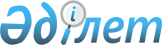 2022-2024 жылдарға арналған Ақжар ауданы Алқатерек ауылдық округінің бюджетін бекіту туралыСолтүстік Қазақстан облысы Ақжар аудандық мәслихатының 2021 жылғы 27 желтоқсандағы № 13-8 шешімі
      Ескерту. 01.01.2022 бастап қолданысқа еңгізіледі - осы шешімнің 7-тармағымен.
      Қазақстан Республикасының Бюджет кодексінің 9-1, 75-баптарына, Қазақстан Республикасының "Қазақстан Республикасындағы жергілікті мемлекеттік басқару және өзін-өзі басқару туралы" Заңының 6-бабына сәйкес Солтүстік Қазақстан облысы Ақжар аудандық мәслихаты ШЕШТІ:
      1. 2022-2024 жылдарға арналған Ақжар ауданы Алқатерек ауылдық округінің бюджеті тиісінше осы шешімге 1, 2 және 3 -қосымшаларға сәйкес, оның ішінде 2022 жылға мынадай көлемдерде бекітілсін:
      1) кірістер – 30 121 мың теңге: 
      салықтық түсімдер – 951 мың теңге; 
      салықтық емес түсімдер – 0 теңге; 
      негізгі капиталды сатудан түсетін түсімдер – 880 мың теңге; 
      трансферттер түсімі – 28 290 мың теңге;
      2) шығындар – 30 121 мың теңге; 
      3) таза бюджеттік кредиттеу – 0 теңге, 
       бюджеттік кредиттер – 0 теңге; 
      бюджеттік кредиттерді өтеу – 0 теңге; 
      4) қаржы активтерімен операциялар бойынша сальдо - 0 теңге; 
      қаржы активтерін сатып алу - 0 теңге; 
      мемлекеттің қаржы активтерін сатудан түсетін түсімдер - 0 теңге; 
      5) бюджет тапшылығы (профициті) – 0 тенге;
      6) бюджет тапшылығын қаржыландыру (профицитін пайдалану) – 0 тенге: қарыздар түсімі - 0 теңге; 
      қарыздарды өтеу – 0 теңге; 
      бюджет қаражатының пайдаланылатын қалдықтары – 0 теңге. 
      2. 2022 жылға арналған ауылдық округ бюджетінің кірістері Қазақстан Республикасының Бюджет кодексіне сәйкес мынадай салық түсімдері есебінен қалыптастырылатыны белгіленсін:
      1) ауылдың аумағында мемлекеттік кіріс органдарында тіркеу есебіне қою кезінде мәлімделген:
      дара кәсіпкер, жекеше нотариус, жеке сот орындаушысы, адвокат, кәсіпқой медиатор үшін – тұрған жері;
      қалған жеке тұлғалар үшін – тұрғылықты жері орналасқан жеке тұлғалар дербес салық салуға жататын кірістер бойынша жеке табыс салығы;
      2) ауылдық округтің аумағындағы осы салықты салу объектілері бойынша жеке тұлғалардың мүлкіне салынатын салық;
      3) ауылдың аумағындағы жер учаскелері бойынша жеке және заңды тұлғалардан алынатын, елдi мекендер жерлерiне салынатын жер салығы;
      4) мыналардан:
      тұрғылықты жері ауылдың аумағындағы жеке тұлғалардан;
      өздерінің құрылтай құжаттарында көрсетілетін тұрған жері ауылдың аумағында орналасқан заңды тұлғалардан алынатын көлік құралдары салығы;
      5) сыртқы (көрнекі) жарнаманы:
      ауылдағы үй-жайлардың шегінен тыс ашық кеңістікте;
      ауылдық округтің аумақтары арқылы өтетін жалпыға ортақ пайдаланылатын автомобиль жолдарының бөлiнген белдеуiнде;
      елді мекендерден тыс жердегі үй-жайлардың шегінен тыс ашық кеңістікте және жалпыға ортақ пайдаланылатын автомобиль жолдарының бөлiнген белдеуiнен тыс жерде орналастырғаны үшін төлемақы.
      3. 2022 жылға арналған ауылдық округ бюджетінің келесі салықтық емес түсімдер есебінен қалыптасуы белгіленсін:
      1) ауылдық округтердің әкімдері әкімшілік құқық бұзушылықтар үшін салатын айыппұлдар;
      2) жеке және заңды тұлғалардың ерікті түрдегі алымдары;
      3) ауылдық округтің коммуналдық меншігінен (жергілікті өзін-өзі басқарудың коммуналдық меншігінен) түсетін кірістер:
      ауылдық округ әкімі аппаратының шешімімен құрылған коммуналдық мемлекеттік кәсіпорындардың таза кірісі бөлігінің түсімдері;
      ауылдық округтің коммуналдық меншігіндегі (жергілікті өзін-өзі басқарудың коммуналдық меншігіндегі) заңды тұлғаларға қатысу үлестеріне кірістер;
      ауылдық округтің коммуналдық меншігінің (жергілікті өзін-өзі басқарудың коммуналдық меншігінің) мүлкін жалға беруден түсетін кірістер;
      ауылдық округтің коммуналдық меншігінен (жергілікті өзін-өзі басқарудың коммуналдық меншігінен) түсетін басқа да кірістер;
      4) ауылдық округ бюджетіне түсетін басқа да салықтық емес түсімдер.
      4. Ауылдық округ бюджетінен қаржыландырылатын мемлекеттік мекемелерге бекітіп берілген мемлекеттік мүлікті сатудан түсетін ақша негізгі капиталды сатудан ауылдық округ бюджетіне түсетін түсімдер болып табылады.
      5. Аудандық бюджеттен берілетін трансферттер ауылдық округ бюджетіне түсетін трансферттер түсімдері болып табылады.
      6. 2022 жылға арналған ауылдық округ бюджетінде аудандық бюджеттен округ бюджетіне берілетін субвенция көлемі 25 324 мың теңге сомасында көзделгендігі ескерілсін.
      7. Осы шешім 2022 жылғы 1 қаңтардан бастап қолданысқа енгізіледі.  Ақжар ауданы Алқатерек ауылдық округінің 2022 жылға арналған бюджеті Ақжар ауданы Алқатерек ауылдық округінің 2023 жылға арналған бюджеті Ақжар ауданы Алқатерек ауылдық округінің 2024 жылға арналған бюджеті
					© 2012. Қазақстан Республикасы Әділет министрлігінің «Қазақстан Республикасының Заңнама және құқықтық ақпарат институты» ШЖҚ РМК
				
      Ақжар аудандық мәслихат хатшысы 

А. Хоршат
Солтүстік Қазақстан облысыАқжар аудандық мәслихатының2021 жылғы 27 желтоқсандағы№ 13-8 шешіміне1-қосымша
Санаты
Сыныбы
Кіші сыныбы
Атауы
Сомасы 
мың теңге
І. Кірістер
30 121
1
Салықтық түсімдер
951
04
Меншікке салынатын салықтар
951
1
Мүлікке салынатын салықтар
55
4
Көлiк құралдарына салынатын салық
896
3
Негізгі капиталды сатудан түсетін түсімдер
880
03
Жерді және материалдық емес активтерді сату
880
1
Жерді сату
880
4
Трансферттердің түсімдері
28 290
02
Мемлекеттiк басқарудың жоғары тұрған органдарынан түсетiн трансферттер
28 290
3
Аудандардың (облыстық маңызы бар қаланың) бюджетінен трансферттер
28 290
Атауы
Атауы
Атауы
Атауы
Сомасы мың теңге
Функционалдық топ
Функционалдық топ
Функционалдық топ
Функционалдық топ
Сомасы мың теңге
Бюджеттік бағдарламалардың әкімшісі
Бюджеттік бағдарламалардың әкімшісі
Бюджеттік бағдарламалардың әкімшісі
Сомасы мың теңге
Бағдарлама
Бағдарлама
Сомасы мың теңге
II. Шығыстар
30 121
01
Жалпы сипаттағы мемлекеттік қызметтер
20498
124
Аудандық маңызы бар қала, ауыл, кент, ауылдық округ әкімінің аппараты
20 498
001
Аудандық маңызы бар қала, ауыл, кент, ауылдық округ әкімінің қызметін қамтамасыз ету жөніндег іқызметтер
20 148
022
Мемлекеттік органның күрделі шығыстары
350
07
Тұрғын үй-коммуналдық шаруашылық
2113
124
Аудандық маңызы бар қала, ауыл, кент, ауылдық округ әкімінің аппараты
2113
014
Елді мекендерді сумен жабдықтауды ұйымдастыру
288
008
Елді мекендердегі көшелерді жарықтандыру
1527
009
Елді мекендердің санитариясын қамтамасыз ету
198
011
Елді мекендерді көріктендіру және көгалдандыру
100
08
Мәдениет, спорт, туризм және ақпараттық кеңістiк
7510
124
Аудандық маңызы бар қала, ауыл, кент, ауылдық округ әкімінің аппараты
7510
006
Жергілікті деңгейде мәдени-демалыс жұмысын қолдау
7510
ІІІ. Таза бюджеттік кредиттеу
0
ІV. Қаржы активтерімен операциялар бойынша сальдо
0
Қаржы активтерін сатып алу
0
Мемлекеттің қаржы активтерін сатудан түсетін түсімдер
0
V. Бюджет тапшылығы (профициті)
0
VІ. Бюджет тапшылығын қаржыландыру (профицитін пайдалану)
0
8
Бюджет қаражатының пайдаланылатын қалдықтары
0Солтүстік Қазақстан облысыАқжар аудандық мәслихатының2021 жылғы 27 желтоқсандағы№ 13-8 шешіміне2-қосымша
Санаты
Сыныбы
Кіші сыныбы
Атауы
Сомасы 
мың теңге
І. Кірістер
26 911
1
Салықтық түсімдер
1150
04
Меншікке салынатын салықтар
1150
1
Мүлікке салынатын салықтар
60
4
Көлiк құралдарына салынатын салық
1090
3
Негізгі капиталды сатудан түсетін түсімдер
880
03
Жерді және материалдық емес активтерді сату
880
1
Жерді сату
880
4
Трансферттердің түсімдері
24881
02
Мемлекеттiк басқарудың жоғары тұрған органдарынан түсетiн трансферттер
24881
3
Аудандардың (облыстық маңызы бар қаланың) бюджетінен трансферттер
24881
Атауы
Атауы
Атауы
Атауы
Сомасы мың теңге
Функционалдық топ
Функционалдық топ
Функционалдық топ
Функционалдық топ
Сомасы мың теңге
Бюджеттік бағдарламалардың әкімшісі
Бюджеттік бағдарламалардың әкімшісі
Бюджеттік бағдарламалардың әкімшісі
Сомасы мың теңге
Бағдарлама
Бағдарлама
Сомасы мың теңге
II. Шығыстар
26 911
01
Жалпы сипаттағы мемлекеттік қызметтер
18354
124
Аудандықмаңызы бар қала, ауыл, кент, ауылдық округ әкімінің аппараты
18354
001
Аудандықмаңызы бар қала, ауыл, кент, ауылдық округ әкімінің қызметін қамтамасыз ету жөніндег іқызметтер
18354
07
Тұрғын үй-коммуналдық шаруашылық
2312
124
Аудандық маңызы бар қала, ауыл, кент, ауылдық округ әкімінің аппараты
2312
014
Елді мекендерді сумен жабдықтауды ұйымдастыру
308
008
Елді мекендердегі көшелерді жарықтандыру
1592
009
Елді мекендердің санитариясын қамтамасыз ету
212
011
Елді мекендердікөріктендіру және көгалдандыру
200
08
Мәдениет, спорт, туризм жәнеақпараттық кеңістiк
6245
124
Аудандық маңызы бар қала, ауыл, кент, ауылдық округ әкімінің аппараты
6245
006
Жергілікті деңгейде мәдени-демалыс жұмысын қолдау
6245
ІІІ. Таза бюджеттік кредиттеу
0
ІV. Қаржы активтерімен операциялар бойынша сальдо
0
Қаржы активтерін сатып алу
0
Мемлекеттің қаржы активтерін сатудан түсетін түсімдер
0
V. Бюджет тапшылығы (профициті)
0
VІ. Бюджет тапшылығын қаржыландыру (профицитін пайдалану)
0
8
Бюджет қаражатының пайдаланылатын қалдықтары
0Солтүстік Қазақстан облысыАқжар аудандық мәслихатының2021 жылғы 27 желтоқсандағы№ 13-8 шешіміне3-қосымша
Санаты
Сыныбы
Кіші сыныбы
Атауы
Сомасы 
мың теңге
І. Кірістер
27564
1
Салықтық түсімдер
1666
04
Меншікке салынатын салықтар
1666
1
Мүлікке салынатын салықтар
95
4
Көлiк құралдарына салынатын салық
1571
3
Негізгі капиталды сатудан түсетін түсімдер
880
03
Жерді және материалдық емес активтерді сату
880
1
Жерді сату
880
4
Трансферттердің түсімдері
25018
02
Мемлекеттiк басқарудың жоғары тұрған органдарынан түсетiн трансферттер
25018
3
Аудандардың (облыстық маңызы бар қаланың) бюджетінен трансферттер
25018
Атауы
Атауы
Атауы
Атауы
Сомасы мың теңге
Функционалдық топ
Функционалдық топ
Функционалдық топ
Функционалдық топ
Сомасы мың теңге
Бюджеттік бағдарламалардың әкімшісі
Бюджеттік бағдарламалардың әкімшісі
Бюджеттік бағдарламалардың әкімшісі
Сомасы мың теңге
Бағдарлама
Бағдарлама
Сомасы мың теңге
II. Шығыстар
27564
01
Жалпы сипаттағы мемлекеттік қызметтер
18600
124
Аудандық маңызы бар қала, ауыл, кент, ауылдық округ әкімінің аппараты
18600
001
Аудандық маңызы бар қала, ауыл, кент, ауылдық округ әкімінің қызметін қамтамасыз ету жөніндег іқызметтер
18600
07
Тұрғын үй-коммуналдық шаруашылық
2464
124
Аудандық маңызы бар қала, ауыл, кент, ауылдық округ әкімінің аппараты
2464
014
Елді мекендерді сумен жабдықтауды ұйымдастыру
330
008
Елді мекендердегі көшелерді жарықтандыру
1706
009
Елді мекендердің санитариясын қамтамасыз ету
228
011
Елді мекендердікөріктендіру және көгалдандыру
200
08
Мәдениет, спорт, туризм жәнеақпараттық кеңістiк
6500
124
Аудандық маңызы бар қала, ауыл, кент, ауылдық округ әкімінің аппараты
6500
006
Жергілікті деңгейде мәдени-демалыс жұмысын қолдау
6500
ІІІ. Таза бюджеттік кредиттеу
0
ІV. Қаржы активтерімен операциялар бойынша сальдо
0
Қаржы активтерін сатып алу
0
Мемлекеттің қаржы активтерін сатудан түсетін түсімдер
0
V. Бюджет тапшылығы (профициті)
0
VІ. Бюджет тапшылығын қаржыландыру (профицитін пайдалану)
0
8
Бюджет қаражатының пайдаланылатын қалдықтары
0